Southwest Georgia S.T.E.M. Charter School135 Pecan Street | P.O. Box 300Fax: 229.679.2075 | Phone: 229.262.3071Ginger Almon, School Leadergalmon@sowegastemcharter.org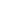 Southwest Georgia STEM Charter School’s future athletes, coaches, and parents would like to extend an invitation to you in becoming an AWESOME AGGIE! We would like for you to be a part of a special opportunity to help fund our athletic program as we look to improve and grow. Our student athletes would like to have the opportunity to compete in the sports we have at a high level and add new sports like football and others.If you become an AWESOME AGGIE, you will help our students be able to experience a meaningful athletic atmosphere before they graduate. There are not many things in school that are more meaningful than the thrill of competition, the cheers from the crowd for a great play, and the life lessons that students learn through athletics. We cannot do this without community support. We hope you will consider becoming an AWESOME AGGIE today!*During the calendar school year, all banners will be displayed on the fence surrounding  our athletic fields for baseball, softball, football, cross country and track and field. This fence line is also viewed by the car pick up and drop off line each day.Please contact Coach Crowdis with any questions @ bcrowdis@sowegastemcharter.org or call the school at 229-345-3033.Type of PackageLevel OneLevel TwoLevel ThreeLevel FourYou Receive1. Name/Business Name on banner shared with all other supporters at this level.1. Announcement at home games.2. 3x5 Banner1. Announcement at home games.2. 4x6 Banner3. Two Aggie Hats1. Announcement at home games.2. 4x6 Banner3. Two Aggie Hats4. Two Season Tickets to all sports.Cost$250+$500+$750+$1000+